nr 44/2019 (815)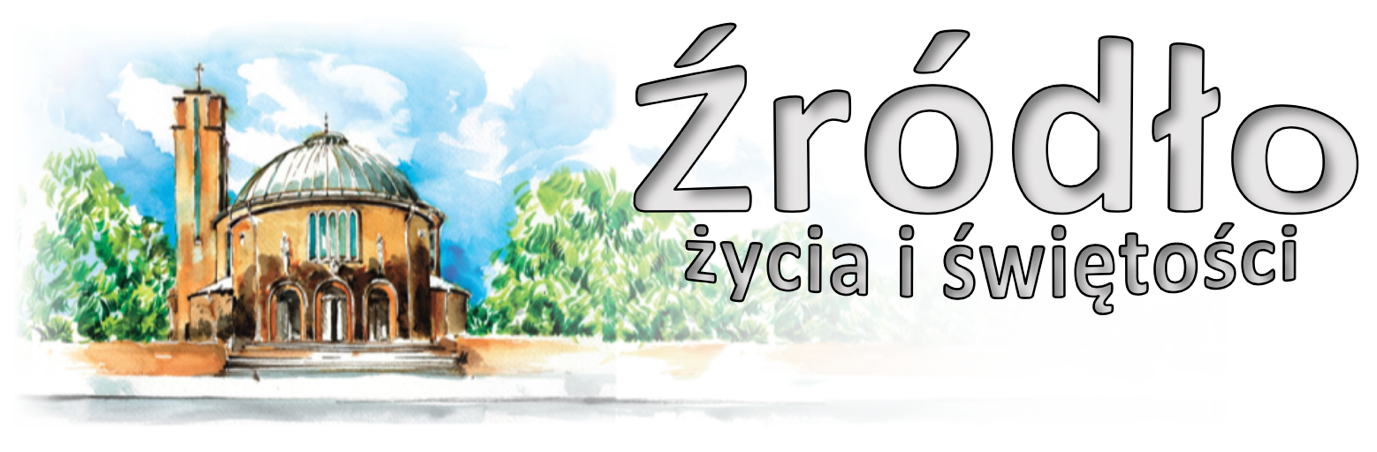 3 listopada 2019 r.gazetka rzymskokatolickiej parafii pw. Najświętszego Serca Pana Jezusa w RaciborzuXXXI Niedziela ZwykłaEwangelia według św. Łukasza (19,1-10)„Jezus wszedł do Jerycha i przechodził przez miasto. A był tam pewien człowiek, imieniem Zacheusz, zwierzchnik celników i bardzo bogaty. Chciał on koniecznie zobaczyć Jezusa, kto to jest, ale nie mógł z powodu tłumu, gdyż był niskiego wzrostu. Pobiegł więc naprzód i wspiął się na sykomorę, aby móc Go ujrzeć, tamtędy bowiem miał przechodzić. Gdy Jezus przyszedł na to miejsce, spojrzał w górę i rzekł do niego: Zacheuszu, zejdź prędko, albowiem dziś muszę się zatrzymać w twoim domu. Zeszedł więc z pośpiechem i przyjął Go rozradowany. A wszyscy, widząc to, szemrali: Do grzesznika poszedł w gościnę. Lecz Zacheusz stanął i rzekł do Pana: Panie, oto połowę mego majątku daję ubogim, a jeśli kogo w czym skrzywdziłem, zwracam poczwórnie. Na to Jezus rzekł do niego: Dziś zbawienie stało się udziałem tego domu, gdyż i on jest synem Abrahama. Albowiem Syn Człowieczy przyszedł szukać i zbawić to, co zginęło.”Trzeba nade wszystko zatrzymać się nad stwierdzeniem, że Zacheusz „chciał zobaczyć Jezusa”. Jest to zdanie bardzo ważne i powinniśmy je odnieść do każdego z nas tu obecnych, – nawet, pośrednio do każdego człowieka. Czy ja chcę „zobaczyć Chrystusa”? Czy czynię wszystko, żeby „móc Go zobaczyć”? Ten problem, po dwóch tysiącach lat, jest aktualny jak wtedy, kiedy Jezus przechodził przez miasta i wioski swojego kraju. Jest to problem aktualny dla każdego z nas osobiście: czy chcę? chcę naprawdę? A może raczej unikam spotkania z Nim? Wolę nie widzieć Go i wolę, żeby On mnie nie widział, przynajmniej na mój sposób myślenia i mniemania? A jeśli już Go widzę w jakiś sposób, to wolę widzieć Go z daleka, nie zbliżając się zbytnio, nie podsuwając się pod Jego oczy, aby nie zobaczyć zbyt wiele, aby nie musieć przyjąć całej prawdy, którą jest On, która pochodzi od Niego – od Chrystusa? […] Zacheusz nie dał się zachwiać ani zastraszyć. Nie przestraszył się, że przyjęcie Chrystusa we własnym domu mogłoby zagrozić na przykład jego karierze zawodowej albo utrudnić pewne czynności związane z jego działalnością jako zwierzchnika celników. On przyjął Chrystusa w swoim domu i powiedział: „Panie, oto połowę mego majątku daję ubogim, a jeśli kogo w czym skrzywdziłem, zwracam poczwórnie”. W tej chwili staje się jasne, że nie tylko Zacheusz „zobaczył Chrystusa”, ale równocześnie Chrystus przeniknął jego serce i sumienie, prześwietlił go aż do dna. I oto dokonuje się to, co stanowi właściwy owoc „zobaczenia” Chrystusa, spotkania z Nim w pełnej prawdzie: dokonuje się otwarcie serca, dokonuje się nawrócenie. Dokonuje się dzieło zbawienia. Stwierdza to sam Jezus, kiedy mówi: „Dziś zbawienie stało się udziałem tego domu, gdyż i on jest synem Abrahama. Albowiem Syn Człowieczy przyszedł szukać i zbawić to, co zginęło”. A jest to jedna z najpiękniejszych wypowiedzi Ewangelii. św. Jan Paweł II, 1980 r.www.nspjraciborz.plOgłoszenia z życia naszej parafiiPoniedziałek – 4 listopada 2019 – św. Karola Boromeusza, biskupa 			Łk 14,12-14	  630			Do Miłosierdzia Bożego za †† Teresę, męża Alojzego, syna Rolanda, synową Jolantę, rodziców, pokrewieństwo i dusze w czyśćcu cierpiące	  900			Za zmarłych zalecanych	1800	1.	Za † mamę Józefę w rocznicę śmierci o Miłosierdzie Boże			2.	Dziękczynna w intencji Beaty z okazji 50. rocznicy urodzin o zdrowie i Boże błogosławieństwo dla całej rodziny	1830			Różaniec za zmarłych zalecanychWtorek – 5 listopada 2019 								Łk 14,15-24	  630	1.	Za †† rodziców Jana i Petronelę, braci Franciszka i Eugeniusza, siostrę Helenę, bratową Bronisławę oraz rodziców Jakuba i Ludwikę, siostry Genowefę, Marię, Zofię, braci Jana i Stanisława			2.	Do Miłosierdzia Bożego za † Elżbietę Kilian w 1. rocznicę śmierci	1715			Różaniec za zmarłych zalecanych	1800	1.	Za zmarłych zalecanych			2.	Do Miłosierdzia Bożego za † syna Eugeniusza Ziemniak, †† rodziców Marię i Antoniego, siostrę Jadwigę, brata Franciszka, szwagra Władysława i Stanisława, księdza Alojzego Jurczyka i dusze w czyśćcu cierpiąceŚroda – 6 listopada 2019 								Łk 14,25-33	  630			Za zmarłych zalecanych	  900			Do Miłosierdzia Bożego za †† Ewę i Celestynę Różyckie	1800	1.	Do Bożej Opatrzności w intencji ks. Henryka Czogalla z okazji 85. rocznicy urodzin z podziękowaniem za otrzymane łaski, z prośbą o Boże błogosławieństwo i zdrowie na dalsze lata życia			2.	Za †† z rodzin Taszka i Raczek	1830			Różaniec za zmarłych zalecanychI Czwartek miesiąca – 7 listopada 2019 						Łk 15,1-10	  630	1.	Za † ojca Stanisława Drab w 20. rocznicę śmierci, †† matkę Stefanię, siostrę Irenę, szwagra Alfreda, wszystkich †† z rodzin Szukalskich i Drab			2.	Za †† rodziców Gerharda i Katarzynę Niestrój, Jerzego Trompeta, pokrewieństwo	1630			Szkolna: Za zmarłych zalecanych	1715			Różaniec za zmarłych zalecanych	1800	1.	O powołania kapłańskie, misyjne i zakonne oraz o zachowanie powołań (od wspólnoty modlącej się za kapłanów „Margaretka”) oraz w intencji Liturgicznej Służby Ołtarza			2.	Do Miłosierdzia Bożego za †† męża Ludwika Koczupinda, rodziców Janinę i Tadeusza Goniowskich, teściów, chrześniaka Łukasza Koczumińskiego, pokrewieństwo z obu stron, dusze w czyśćcu cierpiące	1830			Godzina ŚwiętaPiątek – 8 listopada 2019 								Łk 16,1-8	  630			Za † Emilię Korus w 6. rocznicę śmierci i wszystkich †† z rodziny	  800			W języku niemieckim: Za † Katarzynę Stanuch w 100. rocznicę urodzin, †† męża Władysława, córki Magdalenę i Krystynę, dziadków z rodziny Gądków i Błaszczyk	  900			Za zmarłych zalecanych	1500			Koronka do Bożego Miłosierdzia	1800	1.	Do Miłosierdzia Bożego za †† rodziców Józefa i Zofię Hajdas oraz wszystkich †† z rodziny			2.	Za †† rodziców Janinę i Eugeniusza, braci Krzysztofa i Marka, †† z rodziny i dusze w czyśćcu cierpiące	1830			Różaniec za zmarłych zalecanych	1900			Msza Święta młodzieżowaSobota – 9 listopada 2019 – Rocznica poświęcenia Bazyliki Laterańskiej 		J 2,13-22	  630	1.	Za † Szymona Bigos			2.	Za † Józefa Knop	1715			Różaniec za zmarłych zalecanych	1800			W sobotni wieczór: 1. Za zmarłych zalecanych			2.	Za † Piotra Zuber w 30. rocznicę śmierci oraz †† pokrewieństwo z rodzin Zuber i Matuszek	1930			Raciborski Wieczór UwielbieniaXXXII Niedziela Zwykła – 10 listopada 2019.       	2 Mch 7,1-2.9-14; 2 Tes 2,16-3,5; Łk 20,27-38	  700			Za †† rodziców Marię i Franciszka Cieleckich, braci Jana, Józefa i Andrzeja, siostry Elżbietę, Krystynę, szwagra Janusza	  830			Godzinki o Niepokalanym Poczęciu NMP	  900			W intencji Anny i Jana z okazji 45. rocznicy ślubu o zdrowie i Boże błogosławieństwo dla całej rodziny						Szkoła Liturgiczna – Alleluja	1030			W intencji Parafian	1200			Do Bożej Opatrzności z podziękowaniem za otrzymane łaski w intencji Gabrieli i Jerzego Tadrała z okazji 45. rocznicy ślubu o Boże błogosławieństwo, zdrowie na dalsze lata życia	1700			Różaniec	1730			Nieszpory niedzielne	1800			Za † brata Romana Szurek w 28. rocznicę śmierci, † mamę Bronisławę w 24. rocznicę śmierci, †† ojca Józefa i brata Tadeusza Szurek, dziadków Agnieszkę i Stefana Szurek, Eudokię i Justyna Jojczuk, ciocię Celinę Falkiewicz, ciocię Stanisławę LeśniewskąW tym tygodniu modlimy się: za zmarłych zalecanychZapraszamy dzisiaj i w kolejne dni na Msze Święte za zmarłych zalecanych i modlitwę Różańcową w ich intencji. Dzisiaj, we wtorek,  czwartek i sobotę o godz. 1715. W pozostałe dni po wieczornej Mszy Świętej.Wierni, którzy od 1 do 8 listopada nawiedzą cmentarz mogą pod zwykłymi warunkami (Ojcze nasz, Wierzę, modlitwa w intencjach Ojca Świętego, spowiedź, Komunia) uzyskać raz dziennie odpust zupełny za zmarłych._____________________________________________________________________________„Dusze sprawiedliwych są w ręku Boga...  Ci, którzy Mu zaufali, zrozumieją prawdę, wierni w miłości będą przy Nim trwali: łaska i miłosierdzie dla Jego wybranych”.		Księga Mądrości 3,1.9	. . . . . . . . . . . . . . . . . . . . . . . . . . . . . . . . . . . . . . . . . . . . . . . . . . . . . . . . . . . . . . . . . . . . . . . . . . . . . . . .  . . . . . . . . . . . . . . . . . . . . . . . . . . . . . . . . . . . . . . . . . . . . . . . . . . . . . . . .. .. . . . . . . . . . . . . . . . . . . . . . . . . . . . . . . . . . . . . . . . . . . . . . . . . . . . . . . . . . . . . . . . . . . . . . . . . . . . . . . . . . . . . . . . . . . . . . . . . . . . . . . . . . . . . . . . . . . . . . . . . . . . . . . . . . . . . . . . . . . . . . . . . . . . . . . . . . . . . . . . . . . . . . . . . . . . . . . . . . . . . . . . . . . . . . . . . . . . . . . . . . . . . . . . . . . . . . . . . . . . . . . . . . . . . . . . . . . . . . . . . . . . . . . . . . . . . . . . . . . . . . . . . . . . . . . . . . . . . . . . . . . . . . . . . . . . . . . . . . . . . . . . . . . . . . . . . . . . . . . . . . . . . . . . . . . . . . . . . . . . . . . . . . . . . . . . . . . . . . . . . . . . . . . . . . . . . . . . . . . . . . . . . . . . . . . . . . . . . . . . . . . . . . . . . . . . . . . . . . . . . . . . . . . . . . . . . . . . . . . . . . . . . . . . . . . . . . . . . . . . . . . . . . . . . . . . . . . . . . . .        Bardzo prosimy o czytelne pisanie imion i nazwiskW tym tygodniu odbędą się spotkania dla kandydatów do bierzmowania z 3 roku przygotowań. W poniedziałek o 2000 próba scholi.We wtorek o godz. 1530 spotkanie Klubu Seniora, po wieczornej Mszy spotkanie Kręgu Biblijnego, o 1800 próba chóru.Spotkanie Ruchu Rodzin Nazaretańskich w środę po wieczornej Mszy Świętej.Msza szkolna w czwartek o 1630. W tym tygodniu Msza Święta w języku niemieckim wyjątkowo będzie w piątek o 800.W piątek o 1500 Koronka do Bożego Miłosierdzia.Młodzież zapraszamy na Mszę Świętą w piątek o godz. 1900. W sobotę zapraszamy na godz. 1930 na kolejny Raciborski Wieczór Uwielbienia.W tym tygodniu przypada pierwszy czwartek miesiąca. Okazja do spowiedzi w czwartek od godz. 1730. O 1715 różaniec, natomiast modlitwa w intencji powołań w czwartek po Mszy wieczornej.W sobotę, 9 listopada od godz. 730 odwiedziny chorych. Zgłoszenia w kancelarii lub zakrystii.W sobotę 9 listopada zapraszamy do domu katechetycznego na godz. 1600 na spotkanie wszystkich członków Róż Różańcowych.Od tej niedzieli Gość Niedzielny będzie w cenie 6 złotych.Dzisiaj młodzież z wolontariatu „Młodzi dla Kamerunu” rozprowadzają kalendarze na przyszły rok. W przyszłą niedzielę będziemy gościć Ojców Oblatów również z kalendarzami.Kolekta dzisiejsza przeznaczona jest na potrzeby Seminarium Duchownego i Kurii Diecezjalnej.Za wszystkie ofiary, kwiaty i prace przy kościele składamy serdeczne „Bóg zapłać”. 16-17 listopada ogólnopolska pielgrzymka kolejarzy na Jasną Górę.W minionym tygodniu odszedł do Pana: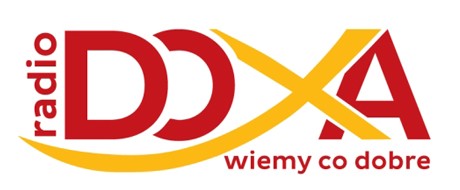 Jerzy Kuzar, lat 58, zam. na ul. Polnej (pogrzeb w środę o 1200)Wieczny odpoczynek racz zmarłym dać Panie. O nagłośnieniu słów kilka,aby uświadomić sobie jak długą drogę przebiega wypowiedziane słowo, zanim trafi do słuchacza. Dźwięki z kościoła zbierają mikrofony, a jest ich co najmniej cztery. Aby dźwięk wyemitowany przez kolumny nie trafiał do kolejnych mikrofonów i tworzył niepotrzebny pogłos wzmacniacz na poziomie miksera analizuje dźwięk i odcina nieaktywne źródła dźwięku. To pierwsza nowość cyfrowego miksera. Dalej chodzi o zlikwidowanie niepotrzebnych dźwięków, szmerów. Mikrofon zbiera wszystko, natomiast ucho ludzkie słucha selektywnie, „wyłapuje” dźwięki ważne, te na których się koncentrujemy. Elektronika tego nie potrafi. Potrafi natomiast odciąć wszystkie słabe dźwięki, pochodzące z otoczenia (tzw. bramka szumów), dalej eliminuje niechciane dźwięki, które powstają przy wypowiadaniu świszczących głosek (ś, ź, ć) oraz niechcianych odgłosów, podmuchów powietrza przy wypowiadaniu głosek b oraz p. Dalej dźwięk przechodzi przez układ eliminujący sprzężenie, niemiły piszczący dźwięk spowodowany wzmocnieniem tego, co z głośnika może trafić do mikrofonu. Na koniec korekta barwy dźwięku. Służy temu equalizer. Tak obrobiony dźwięk może być teraz wzmocniony. I znów sprawa nie jest taka prosta. Chodzi bowiem o „wyrównanie” dźwięku: większe podbicie cichych dźwięków (kompresja), a zarazem wyeliminowanie zbyt głośnych (limiter). Tak przygotowany dźwięk może być teraz wyemitowany przez głośniki. I tutaj znów sprawa jest nieco bardziej skomplikowana. Mamy dwa rodzaje głośników: cyfrowe (2 duże 3,5 m z przodu i 2 mniejsze 2,5 m na czwartych filarach) i pozostałe analogowe. Kolumny cyfrowe pozwalają skierować dźwięk precyzyjniej (góra kolumny gra głośniej, bo dźwięk musi z tym samym natężeniem dolecieć dalej). Pozwala to jednolicie pokryć dźwiękiem całą przestrzeń kościoła. W końcu pozostaje jeszcze jedna rzecz: opóźnić nieco dźwięk emitowany przez kolumny z tyłu. Wiadomo, że dźwięk rozchodzi się z pewną prędkością. druga para kolumn jest oddalona o 17,7 m i dźwięk aby przebyć tę odległość potrzebuje 52 milisekundy. Niewiele, ale ucho człowieka słyszy to opóźnienie jako dodatkowy pogłos. Kolumny pod chórem mają jeszcze większe opóźnienie. Tyle akustyczno-technicznych informacji, aby zrozumieć, że nowe nagłośnienie firmy Rduch z niedalekiego Godowa nie może być tanie i nie polega tylko na zwykłym wzmocnieniu dźwięku, aby było głośno.